16η ΠΡΟΣΚΛΗΣΗ ΣΥΓΚΛΗΣΗΣ ΟΙΚΟΝΟΜΙΚΗΣ ΕΠΙΤΡΟΠΗΣΚαλείστε να προσέλθετε σε τακτική συνεδρίαση της Οικονομικής Επιτροπής, που θα διεξαχθεί στο Δημοτικό Κατάστημα την 10η του μηνός Μαΐου έτους 2018, ημέρα Πέμπτη και ώρα 12:30 για την συζήτηση και λήψη αποφάσεων στα παρακάτω θέματα της ημερήσιας διάταξης, σύμφωνα με τις σχετικές διατάξεις του άρθρου 75 του Ν.3852/2010 (ΦΕΚ Α' 87) :1. Επιστροφή αχρεωστήτως εισπραχθέντων ποσών2. Έγκριση απόδοσης λογαριασμού χρηματικού εντάλματος προπληρωμής3. Έγκριση αποδέσμευσης πίστωσης4. Έγκριση δαπάνης και διάθεση πίστωσης για μετακίνηση υπαλλήλων της Δ/νσης Διοικητικών Υπηρεσιών στη Λάρισα για την παρακολούθηση επιμορφωτικού προγράμματος του ΕΚΔΔΑ5. Ανατροπή και συμπληρωματική διάθεση πίστωσης  για την πληρωμή ανειλημμένης υποχρέωσης προμήθειας φρέσκου γάλακτος για το εργατοτεχνικό προσωπικό του Δήμου6. Έγκριση Πρακτικού ΙV - Κατακύρωση αποτελέσματος του αριθμ. 51325, 52387 Ηλεκτρονικού Διαγωνισμού: «Προμήθεια οχημάτων - μηχανημάτων του Δήμου Τρικκαίων»,   Διακήρυξη: 68958/20-12-20177. Έγκριση δαπάνης και διάθεση πίστωσης ποσού  2.149,00 ευρώ για αμοιβή των μελών της εξεταστικής επιτροπής  που θα διενεργήσουν τις απολυτήριες  εξετάσεις  Ανώτερων Θεωρητικών και Πιάνου  του Δημοτικού Ωδείου Τρικάλων του τμήματος Πολιτισμού-Αθλητισμού της Δ/νσης Παιδείας –Πολιτισμού του Δήμου Τρικκαίων8. Έγκριση δαπανών και διάθεση  πίστωσης  ποσού  650,00 € , για την  «Επισκευή, συντήρηση και βελτίωση λειτουργίας ενός Συστήματος Αδιάλειπτης Τροφοδοσίας (UPS) του Μηχανογραφικού Κέντρου του Δήμου Τρικκαίων»9. Έγκριση δαπανών και διάθεση  πίστωσης συνολικού ποσού  9.300,00 € , για την «Προμήθεια εφαρμογής διαχείρισης τεχνικών έργων» καθώς και για την υπηρεσία  «Συντήρηση εφαρμογών λογισμικού»10. Έγκριση δαπανών και διάθεση  πίστωσης  ποσού 290,00 Ευρώ για μετακίνηση υπαλλήλων της Διεύθυνσης Διοικητικών Υπηρεσιών στη Λάρισα, για την παρακολούθηση επιμορφωτικού προγράμματος του ΕΚΔΔΑ.11. Έγκριση δαπάνης και διάθεση πίστωσης για μετακίνηση υπαλλήλου στον Άλιμο Αττικής12. 6η αναμόρφωση προϋπολογισμού οικονομικού έτους 201813. Αποδοχή Δωρεάς Μουσικού οργάνου στο Δημοτικό Ωδείο ΤρικάλωνΠίνακας Αποδεκτών	ΚΟΙΝΟΠΟΙΗΣΗ	ΤΑΚΤΙΚΑ ΜΕΛΗ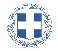 ΕΛΛΗΝΙΚΗ ΔΗΜΟΚΡΑΤΙΑ
ΝΟΜΟΣ ΤΡΙΚΑΛΩΝΔΗΜΟΣ ΤΡΙΚΚΑΙΩΝΔ/ΝΣΗ ΔΙΟΙΚΗΤΙΚΩΝ ΥΠΗΡΕΣΙΩΝΤΜΗΜΑ ΔΙΟΙΚΗΤΙΚΗΣ ΜΕΡΙΜΝΑΣΓραμματεία Οικονομικής ΕπιτροπήςΤρίκαλα, 4 Μαΐου 2018
Αριθ. Πρωτ. : 15831ΠΡΟΣ :  1.Τα μέλη της ΟικονομικήςΕπιτροπής (Πίνακας Αποδεκτών)(σε περίπτωση κωλύματος παρακαλείσθε να ενημερώσετε τον αναπληρωτή σας).Η Πρόεδρος της Οικονομικής ΕπιτροπήςΕλένη Αυγέρου - ΚογιάννηΑντιδήμαρχοςΑυγέρου - Κογιάννη ΕλένηΣτουρνάρας ΓεώργιοςΠαζαΐτης ΔημήτριοςΑλεστά ΣοφίαΛεβέντη-Καρά ΕυθυμίαΚωτούλας ΙωάννηςΡόμπας ΧριστόφοροςΓκουγκουστάμος ΖήσηςΚαΐκης ΓεώργιοςΔήμαρχος & μέλη Εκτελεστικής ΕπιτροπήςΓενικός Γραμματέας  Δ.ΤρικκαίωνΑναπληρωματικά μέλη Ο.Ε. 